ΑΝΑΚΟΙΝΩΣΗΧΟΡΗΓΗΣΗ ΔΙΚΑΙΟΛΟΓΗΤΙΚΩΝ ΓΙΑ ΤΗΝ ΕΝΑΡΞΗ ΤΗΣ ΠΡΑΚΤΙΚΗΣ  ΑΣΚΗΣΗΣ Ενημερώνουμε τους φοιτητές του Τμήματός μας που έχουν ολοκληρώσει τα οκτώ (8) εξάμηνα υποχρεωτικής θεωρητικής και πρακτικής εκπαίδευσης, ότι η χορήγηση των τετρασέλιδων εντύπων για τη συμπλήρωση των τριμήνων της πρακτικής άσκησης, καθώς και της σχετικής βεβαίωσης πρώτης εγγραφής, θα πραγματοποιηθεί την Παρασκευή 3 Ιουνίου 2022 και την Παρασκευή 10 Ιουνίου 2022, στη Γραμματεία του Τμήματος. Επισημαίνεται ότι, θα τηρηθούν τα μέτρα προστασίας έναντι του κορωνοϊού SARS-CoV-2, όπως ισχύουν.Εκ της Γραμματείας1-6-2022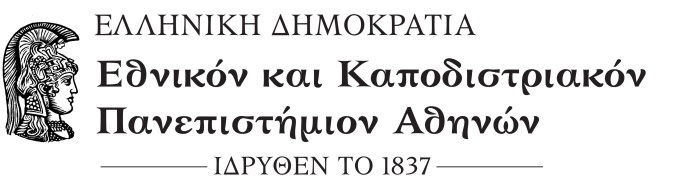 ΣΧΟΛΗ ΕΠΙΣΤΗΜΩΝ ΥΓΕΙΑΣΤΜΗΜΑ ΦΑΡΜΑΚΕΥΤΙΚΗΣ